Анкета для родителей учащихся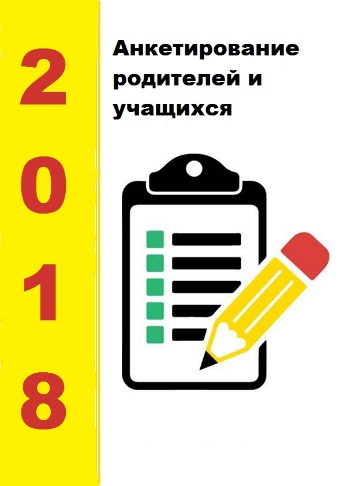 МОУ-СОШ № 3   г. Унеча  Брянской области                                                                                       Анкета для родителей учащихсяМОУ-СОШ № 3   г. Унеча   Брянской области                                                     Анкета для родителей учащихсяМОУ-СОШ № 3 г. Унеча  Брянской области № п/пВопросы для родителей учащихся  да  нет1.Нужен ли около школы постоянный стационарный информационный стенд для родителей и обучающихся?2.Следует ли создать орган школьного самоуправления, ответственный за помощь отстающим, консультации по                          отдельным предметам для мотивации учащихся? 3.  Стоит ли вводить электронные учебники?4.Беспокоитесь о том, с кем общаются в интернете Ваши дети?5.Нужна ли утренняя зарядка перед началом уроков?6.Нужны ли профориентационные занятия со школьниками и собранием родителей для информирования о положении на рынке труда и о востребованных профессиях с использованием мобильных центров занятости населения?7.Стоит ли в дальнейшем проводить референдумы для решения всех актуальных вопросов самоуправления и общественной жизни школы?№ п/пВопросы для родителей учащихся  да  нет1.Нужен ли около школы постоянный стационарный информационный стенд для родителей и обучающихся?2.Следует ли создать орган школьного самоуправления, ответственный за помощь отстающим, консультации по                          отдельным предметам для мотивации учащихся? 3.  Стоит ли вводить электронные учебники?4.Беспокоитесь о том, с кем общаются в интернете Ваши дети?5.Нужна ли утренняя зарядка перед началом уроков?6.Нужны ли профориентационные занятия со школьниками и собранием родителей для информирования о положении на рынке труда и о востребованных профессиях с использованием мобильных центров занятости населения?7.Стоит ли в дальнейшем проводить референдумы для решения всех актуальных вопросов самоуправления и общественной жизни школы?№ п/пВопросы для родителей учащихся  да  нет1.Нужен ли около школы постоянный стационарный информационный стенд для родителей и обучающихся?2.Следует ли создать орган школьного самоуправления, ответственный за помощь отстающим, консультации по                          отдельным предметам для мотивации учащихся? 3.  Стоит ли вводить электронные учебники?4.Беспокоитесь о том, с кем общаются в интернете Ваши дети?5.Нужна ли утренняя зарядка перед началом уроков?6.Нужны ли профориентационные занятия со школьниками и собранием родителей для информирования о положении на рынке труда и о востребованных профессиях с использованием мобильных центров занятости населения?7.Стоит ли в дальнейшем проводить референдумы для решения всех актуальных вопросов самоуправления и общественной жизни школы?